О внесении изменений в состав муниципальной комиссии по обследованию жилых помещений инвалидов и общего имущества в многоквартирных домах, в которых проживают инвалиды, входящих в состав муниципального и частного жилищных фондов, в целях их приспособления с учетом потребностей инвалидов и обеспечения условий их доступности для инвалидов, утвержденный постановлением Администрации Североуральского городского округа от 29.05.2018 № 567 Руководствуясь Федеральным законом от 06 октября 2003 года № 131-ФЗ «Об общих принципах организации местного самоуправления в Российской Федерации», Постановлением Правительства Российской Федерации 
от 09.07.2016 № 649 «О мерах по приспособлению жилых помещений и общего имущества в многоквартирном доме с учетом потребностей инвалидов», приказом Министерства социальной политики Свердловской области 
от 15.03.2018 № 67, «Об отдельных вопросах реализации Постановления Правительства Российской Федерации от 09.07.2016 № 649 «О мерах 
по приспособлению жилых помещений и общего имущества в многоквартирном доме с учетом потребностей инвалидов», Уставом Североуральского городского округа, Администрация Североуральского городского округаПОСТАНОВЛЯЕТ:Внести в состав муниципальной комиссии по обследованию жилых помещений инвалидов и общего имущества в многоквартирных домах, в которых проживают инвалиды, входящих в состав муниципального и частного жилищных фондов, в целях их приспособления с учетом потребностей инвалидов 
и обеспечения условий их доступности для инвалидов, утвержденный постановлением Администрации Североуральского городского округа 
от 29.05.2018 № 567, следующие изменения:1) исключить из состава муниципальной комиссии:Сайб Марину Владимировну - ведущего специалиста отдела культуры, спорта, молодёжной политики и социальных программ Администрации Североуральского городского округа, секретарь комиссии;Степанова Игоря Викторовича - Главу Управления Администрации Североуральского городского округа в поселках Калья, Третий Северный;2) включить в состав муниципальной комиссии:Габрусь Викторию Николаевну – ведущего специалиста отдела культуры, спорта, молодёжной политики и социальных программ Администрации Североуральского городского округа, секретарь комиссии;Самоделкина Валерия Васильевича - Главу Управления Администрации Североуральского городского округа в поселках Калья, Третий Северный.Контроль за исполнением настоящего постановления возложить
на исполняющего обязанности Заместителя Главы Администрации Североуральского городского округа Ж.А. Саранчину.Разместить настоящее постановление на официальном сайте Администрации Североуральского городского округаГлава Североуральского городского округа				         В.П. Матюшенко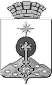 АДМИНИСТРАЦИЯ СЕВЕРОУРАЛЬСКОГО ГОРОДСКОГО ОКРУГАпостановление03.07.2019_	№ _685_г. Североуральск